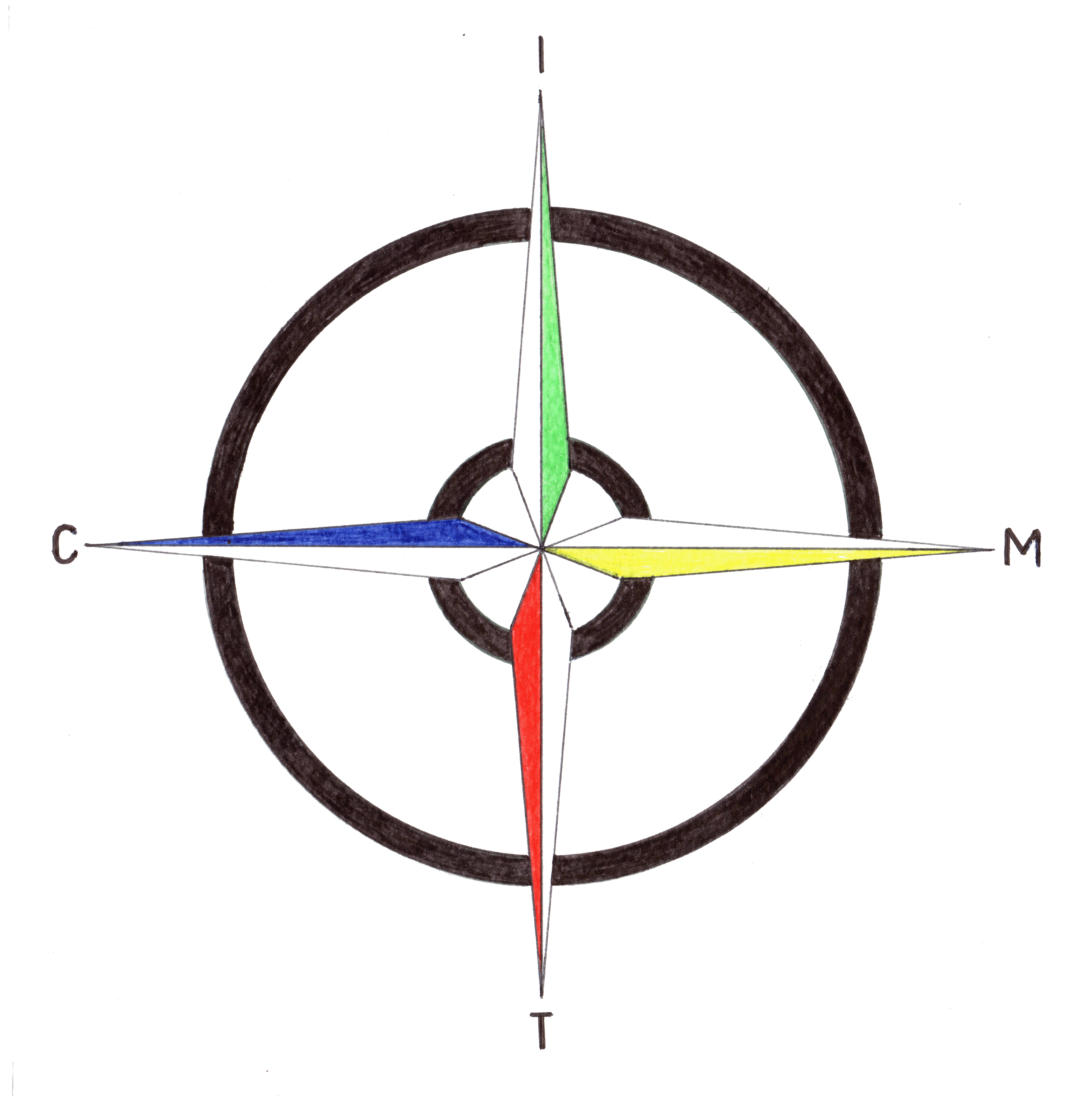 Istituto Comprensivo Statale“Madre Teresa di Calcutta”Via Mondolfo n. 7  - 20138 MILANOTel. 0288441493/4/7/8 - FAX 0288462025  - C.F. 80124350150   Cod Min. MIIC8AN00De-mail: miic8an00d@istruzione.it – sito: www.mtcalcutta.euOggetto: Riunione con i genitori classi prime Primaria La Dirigente Scolastica incontrerà i genitori degli alunni iscritti nelle classi prime Primaria, per la consueta riunione che si terrà presso i locali delle scuole di appartenenza, nelle seguenti date:LUNEDÌ 5/09/2022 alle ore 17.30 PLESSO SORDELLOMARTEDÌ 6/09/2022 alle ore 17.30 PLESSO NEMIMERCOLEDÌ 7/09/2022 alle ore 17.30 PLESSO GONZAGA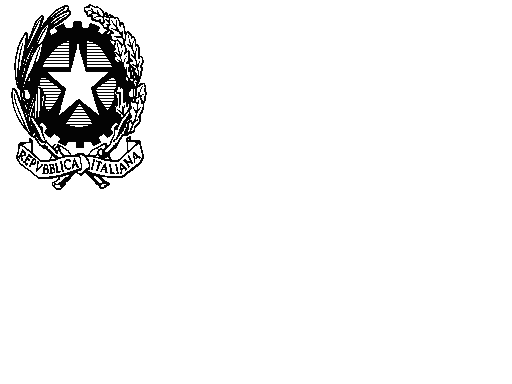 